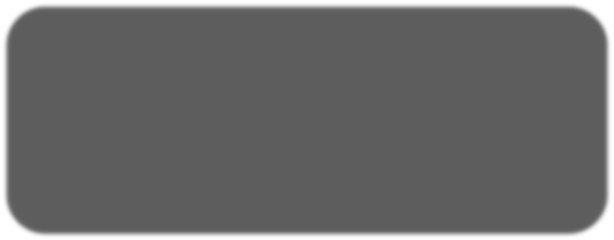 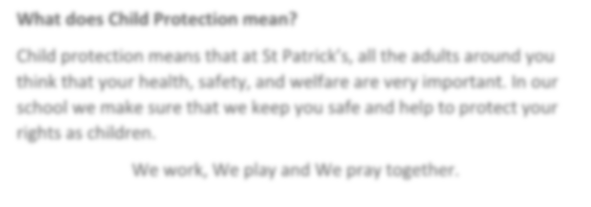 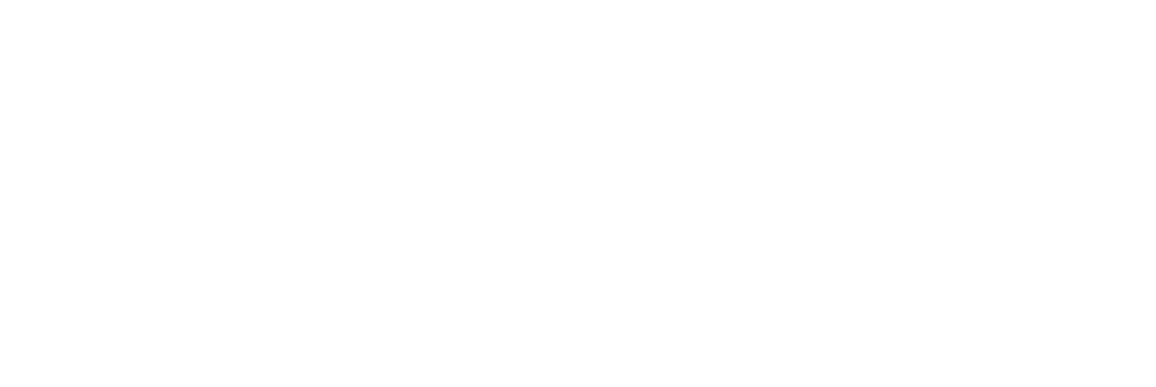 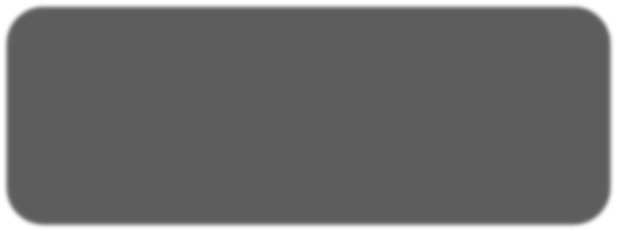 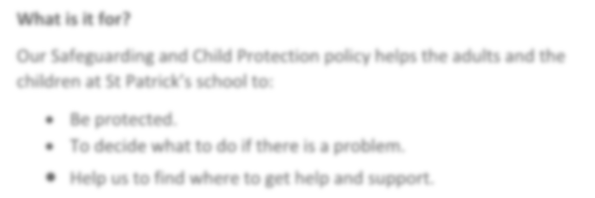 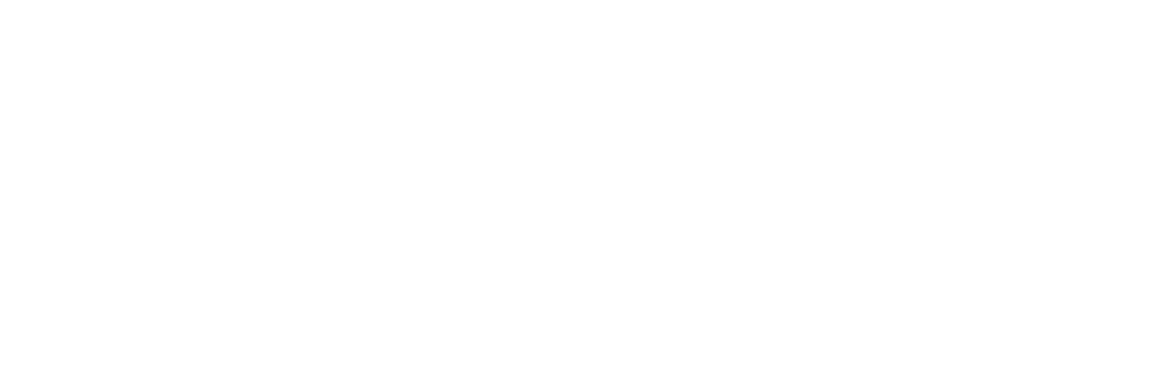 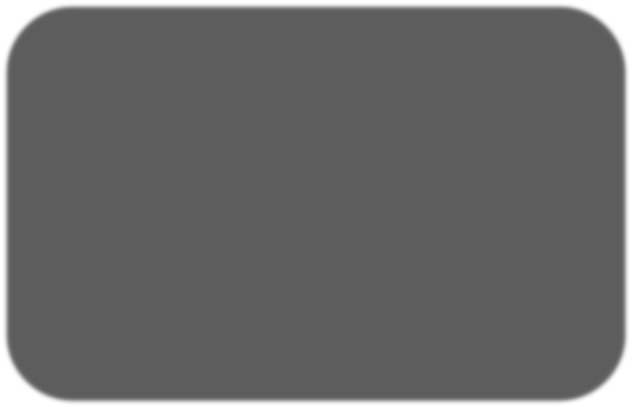 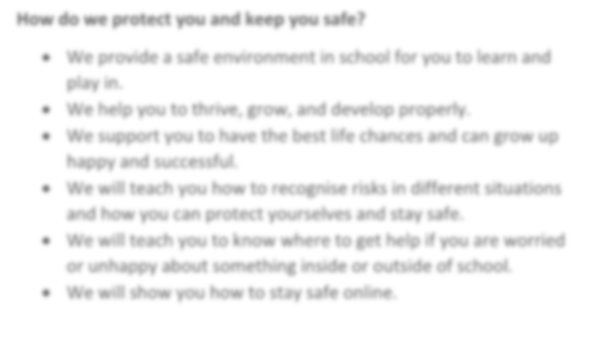 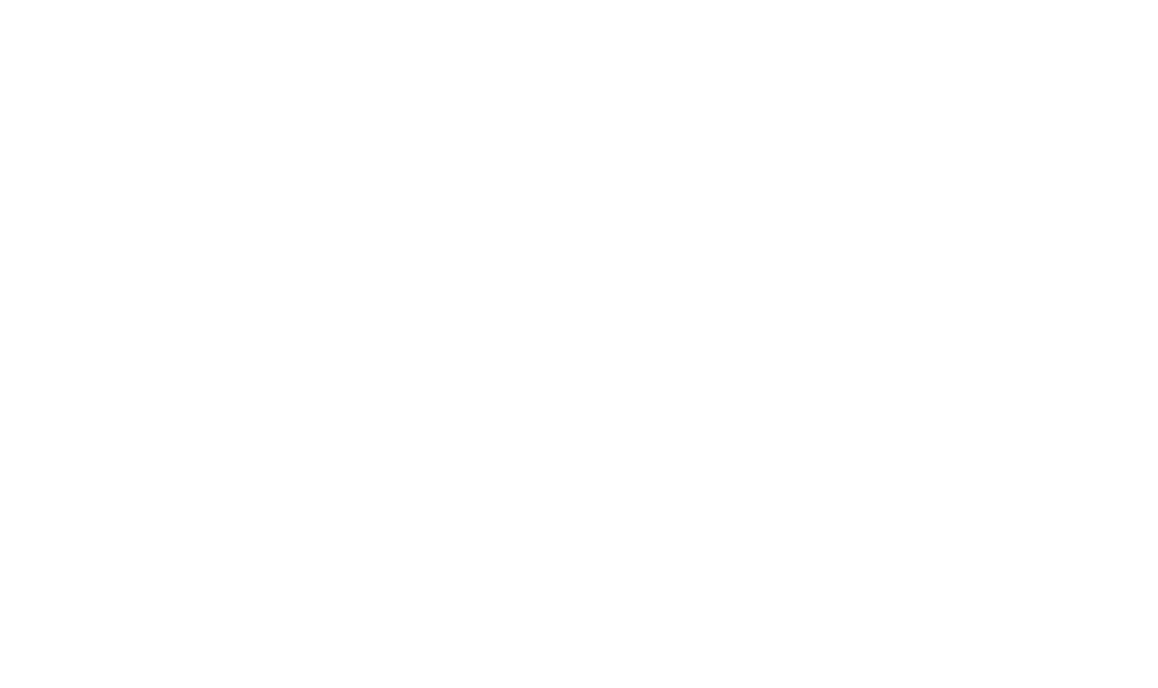 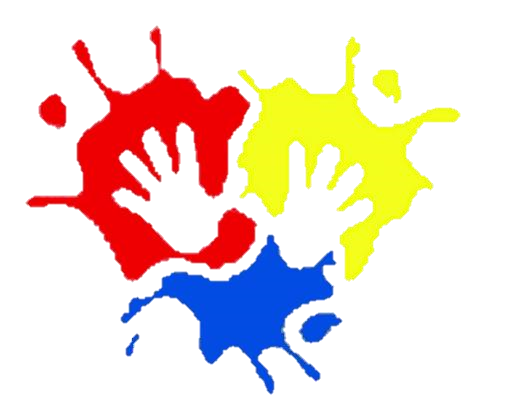 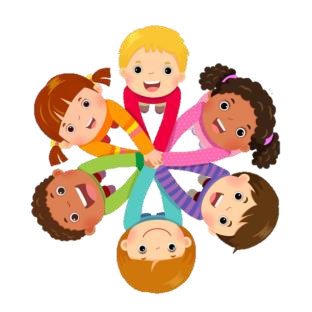 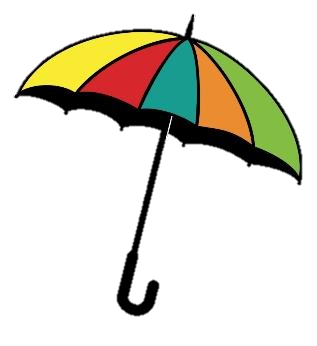 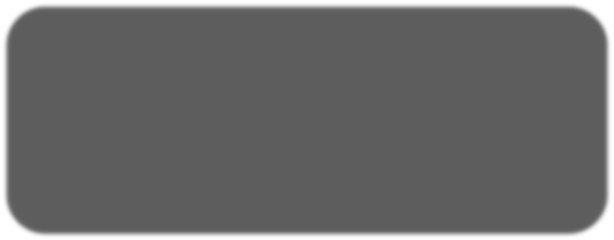 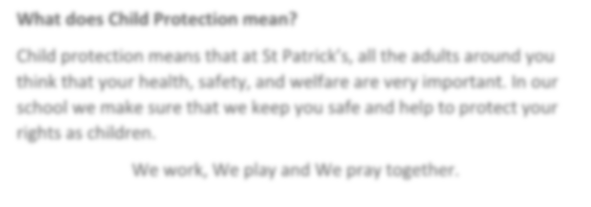 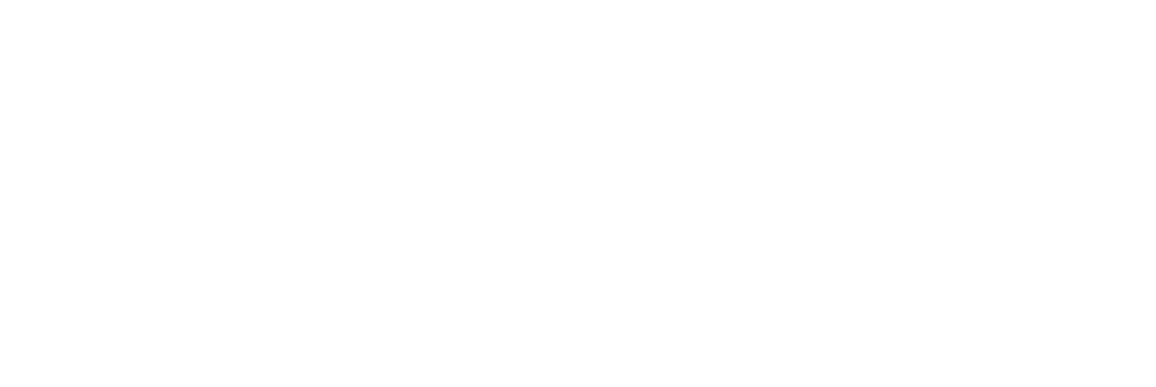 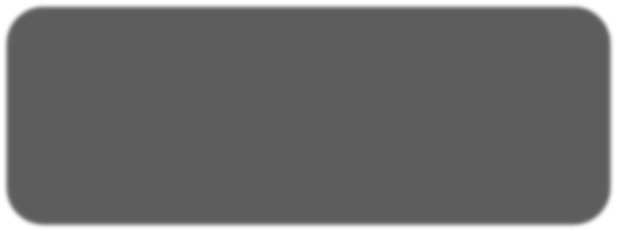 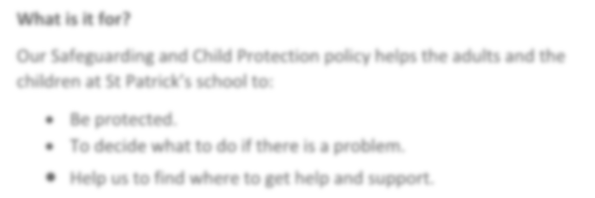 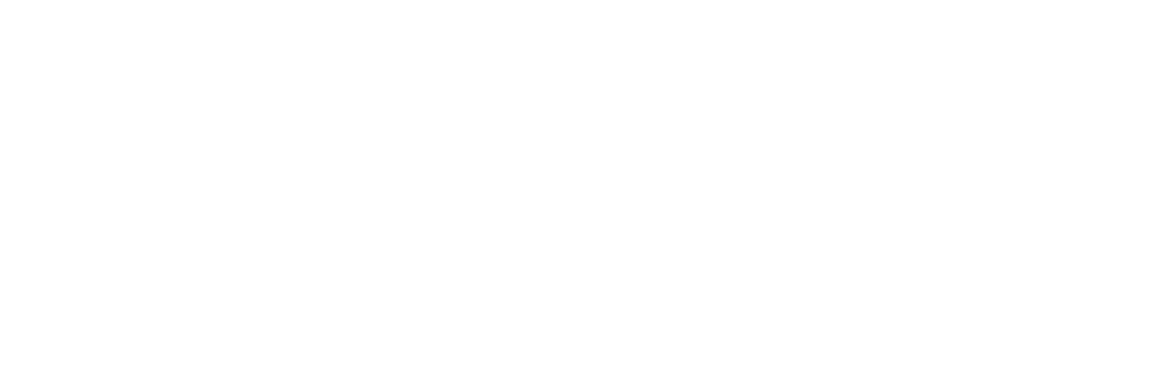 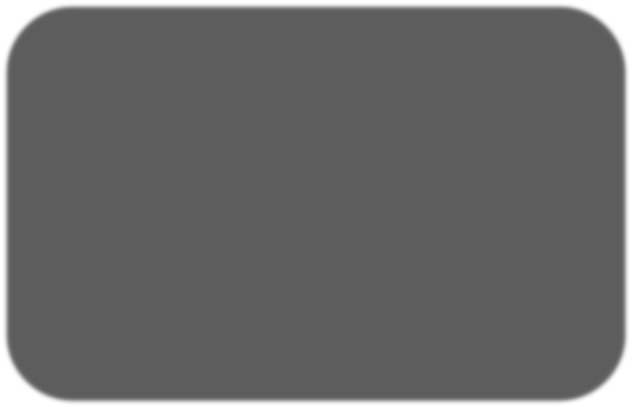 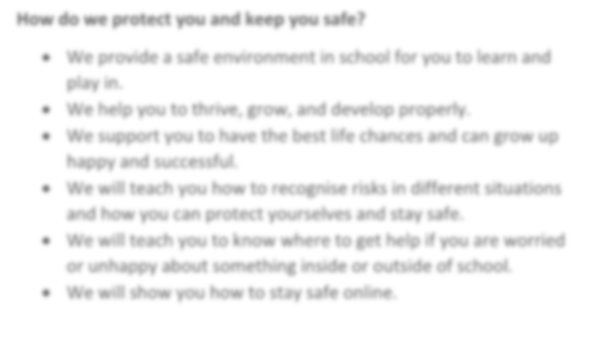 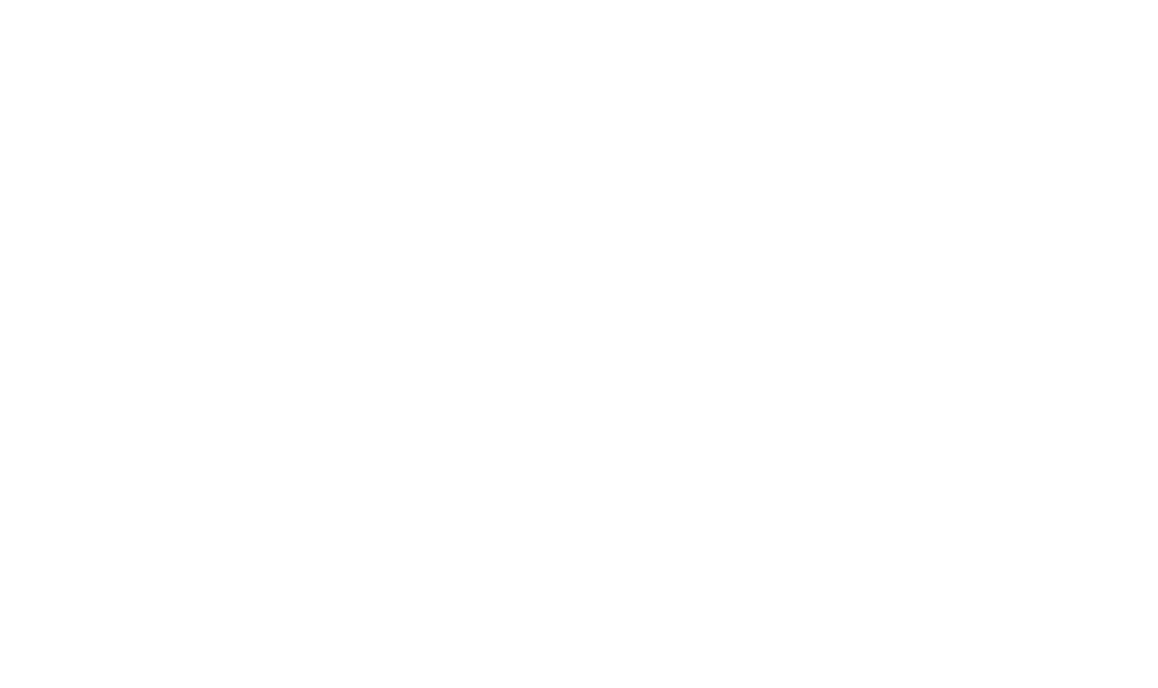 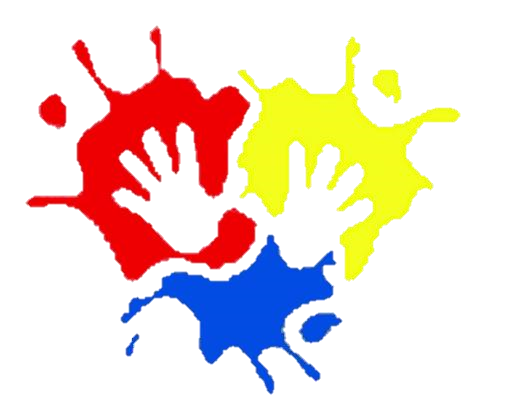 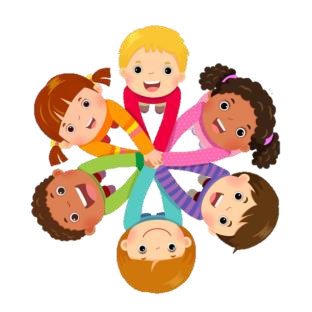 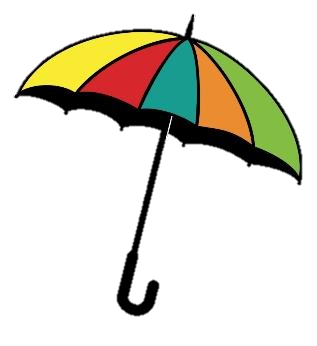 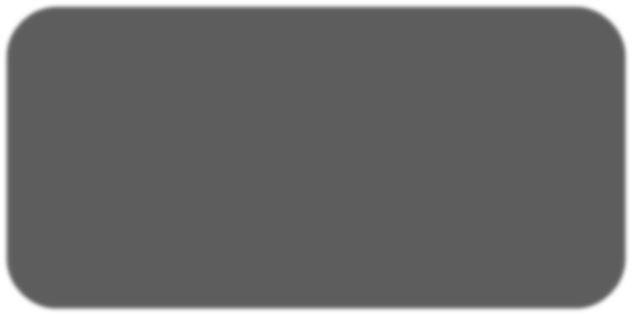 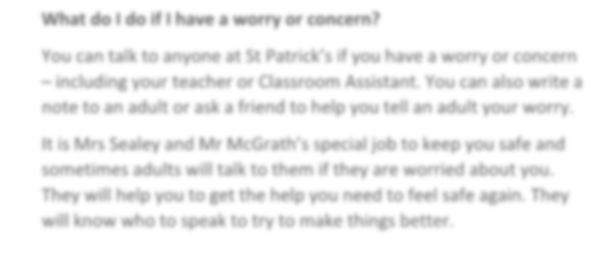 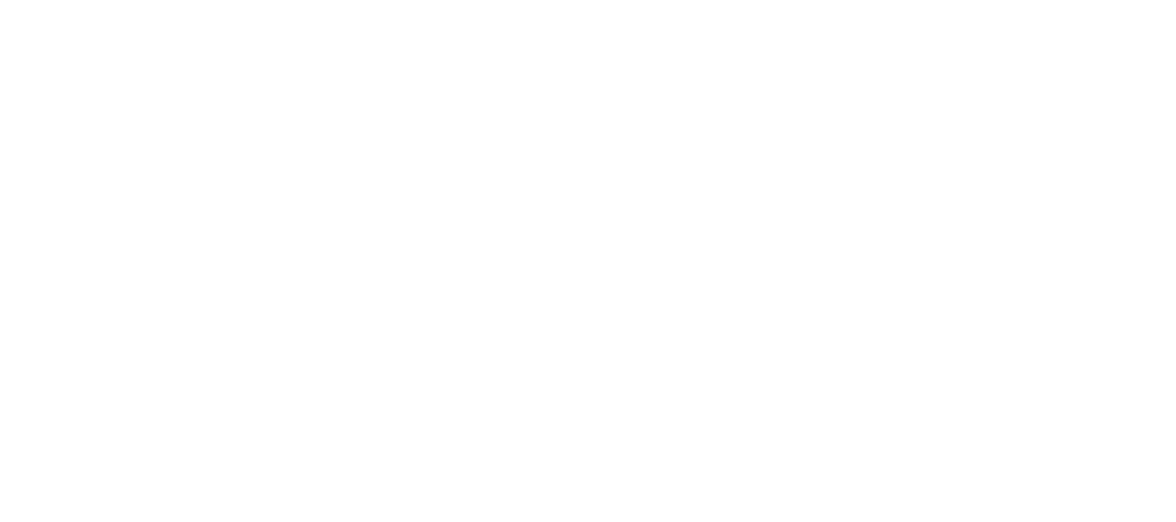 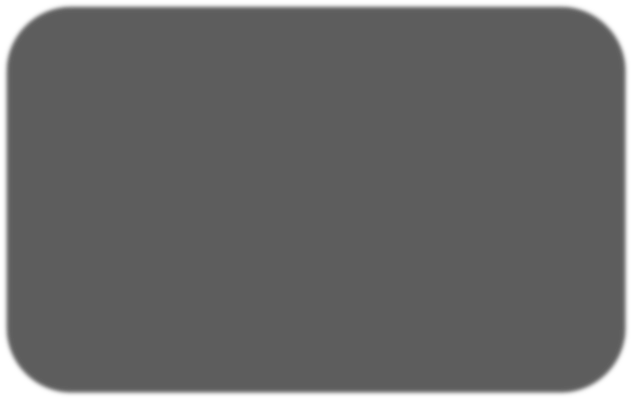 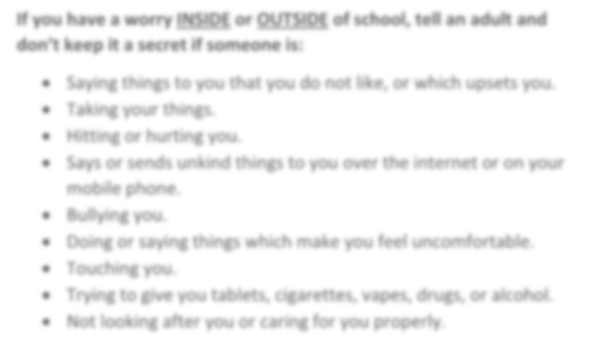 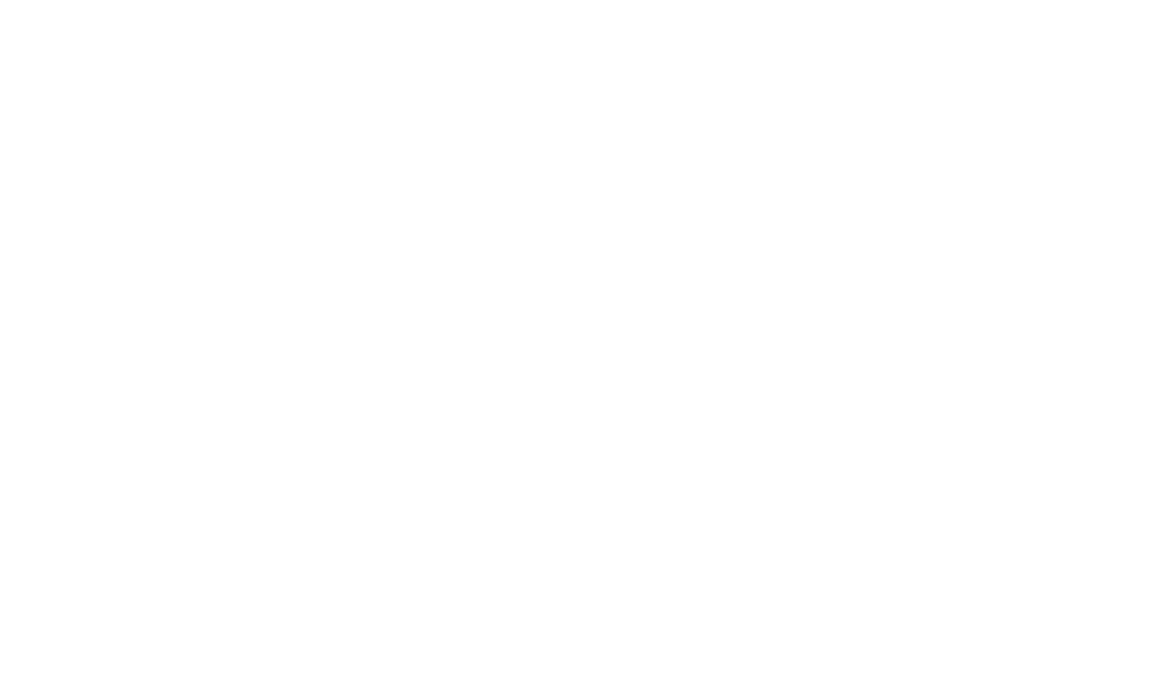 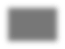 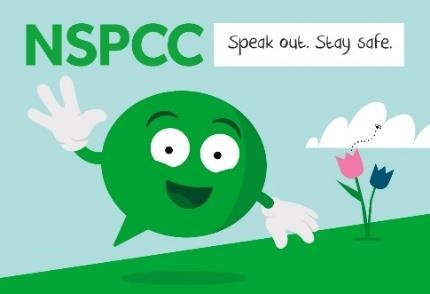 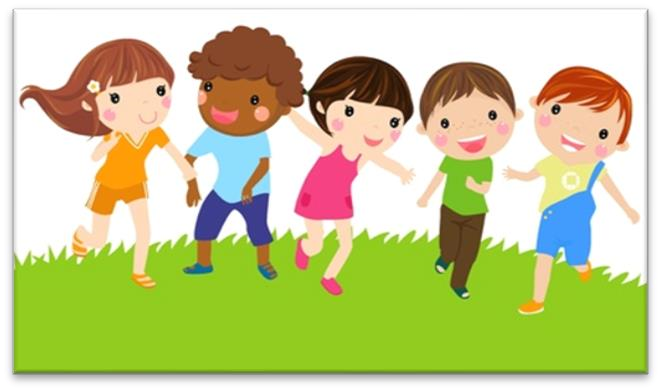 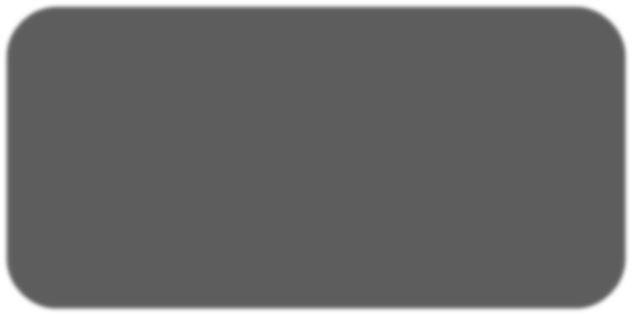 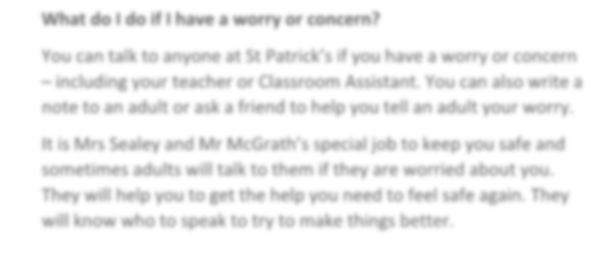 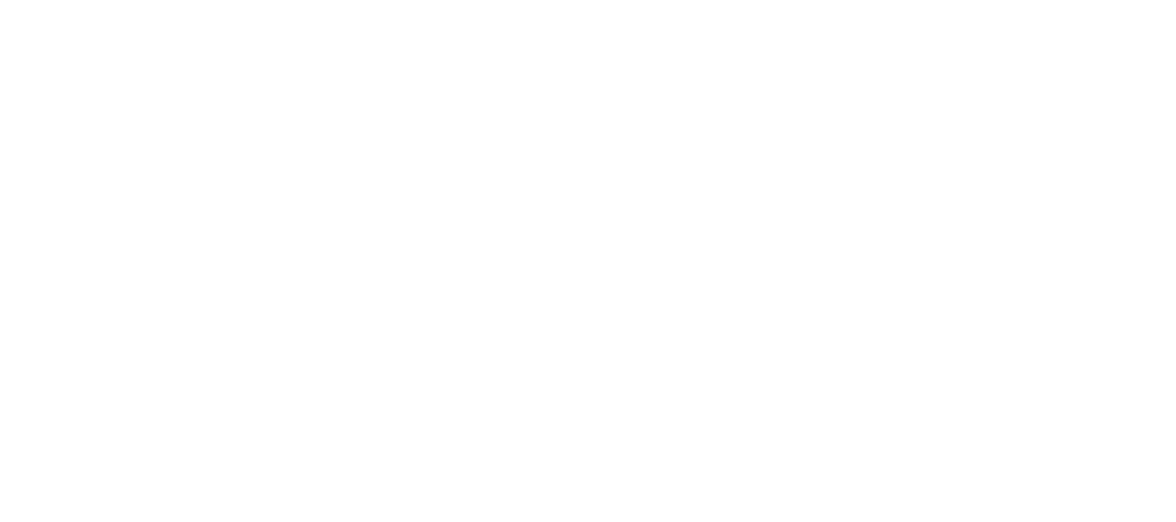 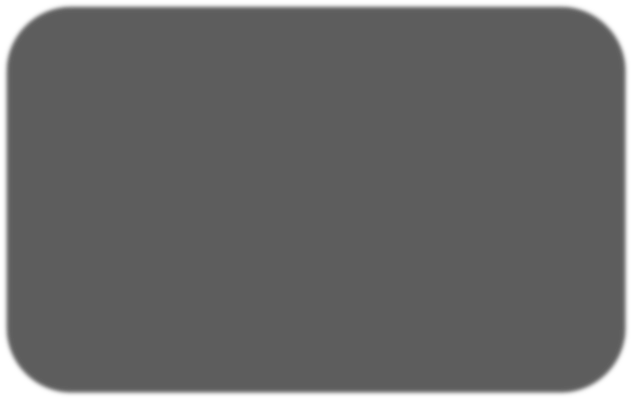 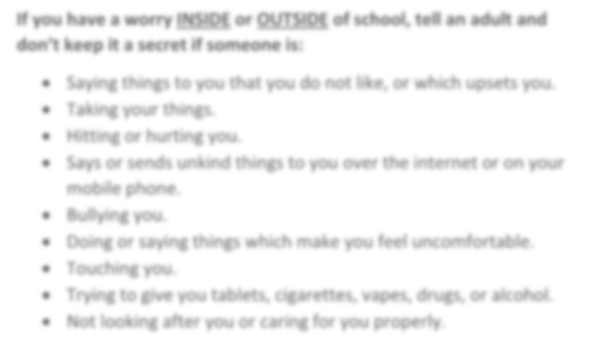 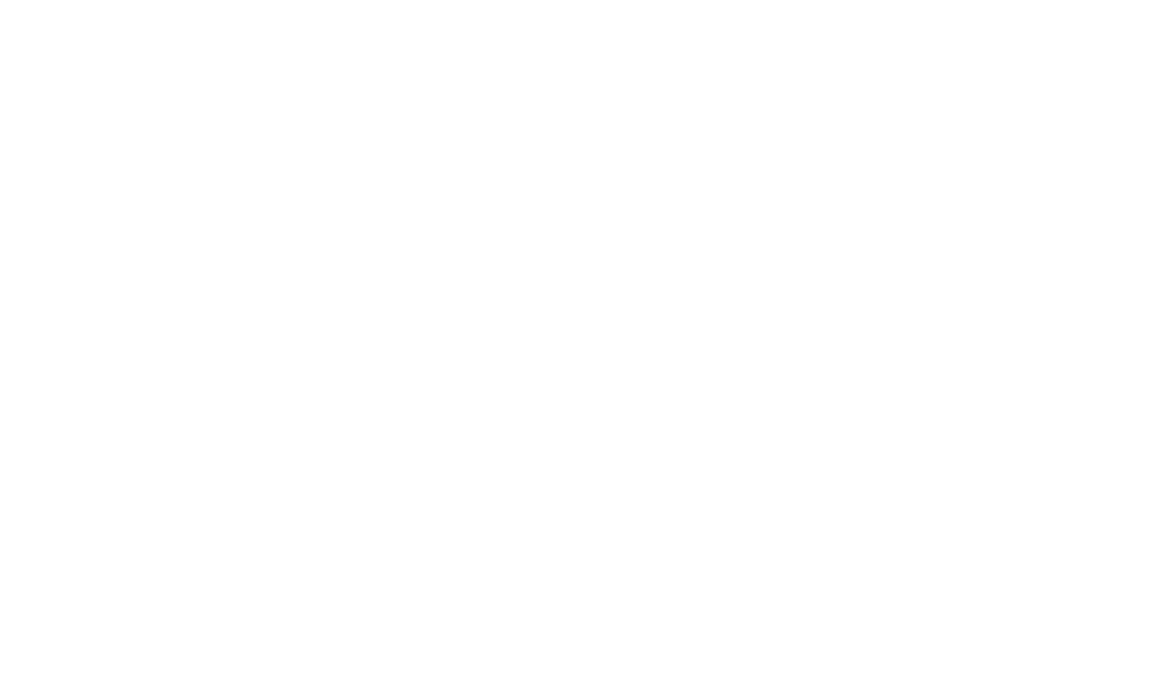 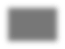 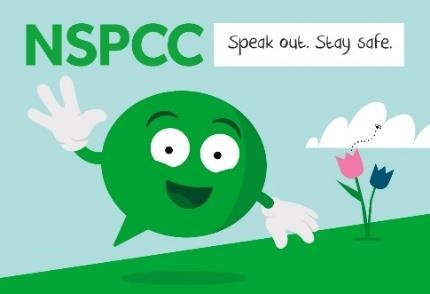 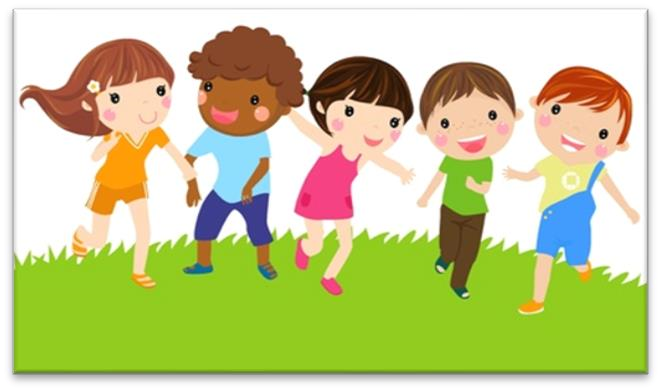 Here are some of the other people who can help you to keep safe if you don’t want to talk to anyone at school. 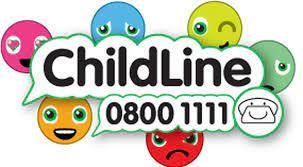 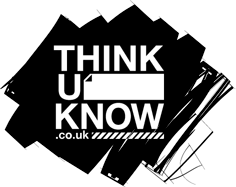 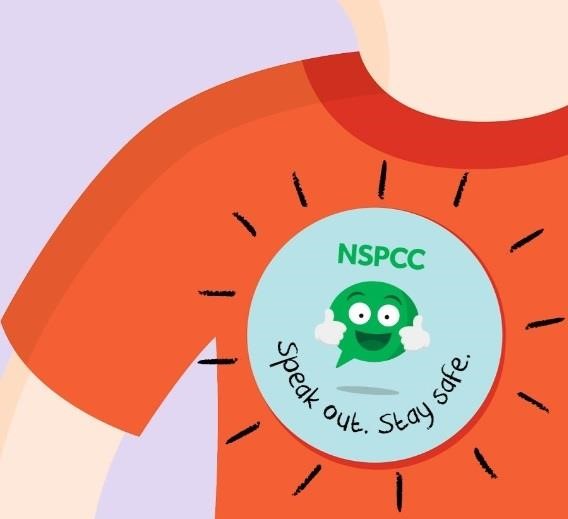 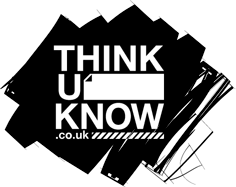 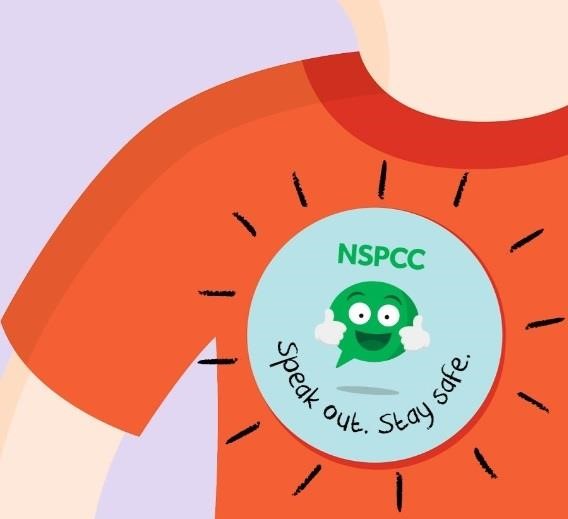 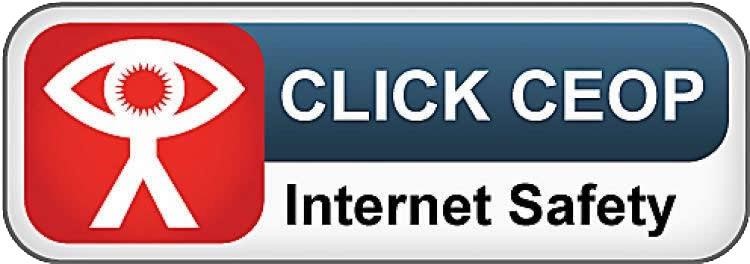 Safeguarding & Child Protection Policy  Child Version 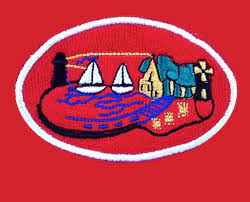 November 2023 